December 31, 2012December 31, 2012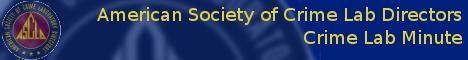 General AnnouncementsHi All:Happy New Year!!   2013 should prove to be an interesting time in forensics and I can’t wait to get started!I hope you are enjoying the new website.  ASCLD Board Member George Herrin has done a terrific job of updating and orchestrating the change to the new website.Forensic Science Policy & Management Welcomes Manuscript Submissions!Forensic Science Policy & Management, the official journal of ASCLD, is dedicated to improving the effectiveness, efficiency, quality, and operations of forensic science laboratories as well as to the education and training of forensic scientists. In addition, the journal explores the government and institutional policies that affect the practice and management of forensic science. Original research articles, case reviews, editorials/commentary, book reviews, and letters to the editors are included in each issue.To view the full call for papers, visit: http://www.tandf.co.uk/journals/cfp/ufpmcfp.pdf Please be sure to support the Forensic Science Policy & Management journal by contributing papers.Thought for the Week“Reflect upon your present blessings, of which every man has plenty; not on your past misfortunes, of which all men have some.”Charles DickensHave a great week!Jill SpriggsASCLD PresidentNews Around the GlobeDNA Bill expected next monthJamaica ObserverHe said that the proposals included replacing dental impressions with buccal swabs when defining intimate samples, destruction and retention of samples, the introduction of a national DNA database, and the designation of the director of the Forensic ...Women's panel wants forensic lab in every distIndian ExpressWest Bengal Women Commission in its recommendations to the state government on the issue of tackling rape cases will be calling for setting up of forensic laboratories in every district hospital for speedy forensic test of rape victims. Members of the ...Delhi's forensic lab fails the litmus testThe HinduA senior forensics expert said: “While DNA fingerprinting reports can come within two weeks, provided there is proper manpower, infrastructure, instrumentation and chemicals at the facility, in the case of FSL, there have been delays of up to two to ...ConferencesFebruary 18-23, 2013  AAFS 65th Annual Scientific Meeting: The Forensic Sciences:  Founded on Observation and Experience, Improved by Education and Research, Marriott Wardman Park Hotel, Washington, DC.  See aafs-2013-annual-meeting for more information.March 24-28, 2013  10th Annual Advanced DNA Technical Workshop – Bode West, San Diego, CA.  See Bode West Conference for more details.May 5-9, 2013 ASCLD Symposium in Durham, NC. Jay Henry – Symposium Chair, jhenry@utah.govMay 20-24, 2013   12th Annual Advanced DNA Technical Workshop – Bode East, Amelia Island, FL.  See Bode East Conference for more details.June 23-28, 2013 AFTE 44th Annual Training Seminar, Hyatt Regency in Albuquerque, NM.  See AFTE 2013 Seminar for more information.September 2-6, 2013 – 25th World Congress of the International Society for Forensic Genetics in Melbourne, Australia. For more information see:  http://isfg2013.org/September 23-26, 2013  2nd Annual Advanced DNA Technical Workshop – Bode Mid-Atlantic, Charlottesville, VA.  See Bode Mid-Atlantic Conference for more details.September 29 – October 4, 2013  Midwestern Association of Forensic Scientists Fall Meeting Dayton, Ohio.  See www.mafs.net or MAFS_2013 for more details.October 7-11, 2013  Association of Forensic Quality Assurance Managers (AFQAM) Annual Training Conference, at The Genesee Grande Hotel in Syracuse, NY.  Additional details are posted at www.afqam.org.August 31 – September 4, 2014:  22nd International Symposium on the Forensic Sciences in Adelaide, South Australia.  See http://anzfss.org.au/international-symposium/ for more information.Vendor SponsorsEarn a Master’s Degree or Graduate Certificate in Forensic Science Online.  The Forensic DNA and Serology concentration is provided by the College of Pharmacy. It is structured to provide a strong foundation in serology, blood spatter interpretation, molecular biology, biochemistry, genetics and the theory of DNA analysis.  UF also offers Master’s degrees in: Forensic Toxicology, Drug Chemistry, Forensic Science, and a Professional Science Master’s (PSM) in Forensic Science, which includes business courses.  In addition, it offers graduate certificate programs in Environmental Forensics, Forensic Death Investigation, Forensic Toxicology, Drug Chemistry and Forensic DNA & Serology.  UF is the fourth largest academic institution in the United States and is accredited by the Southern Association of Colleges and Schools and the Association of American Universities.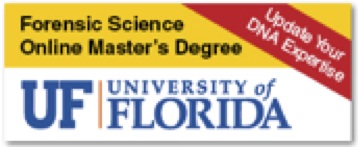 Univ of Florida Online Masters Forensic Science ProgramNMS Labs is the nation's leading independent provider of professional laboratory testing services, specializing in clinical toxicology, forensic science, and other vitally important areas of esoteric testing and expert services.  We employ more than 200 highly trained professionals who work closely with leading healthcare providers, medical researchers, and various members of the criminal and civil justice system to provide integrated testing and consultative services.  NMS Labs is an ISO accredited independent provider of clinical and forensic toxicology, endocrinology and criminalistics laboratory services for the health care and forensic sciences communities.  Since 1970, we have built a reputation as a provider of innovative, first-to-market and hard-to-find testing that has evolved to a broad menu of over 2,500 laboratory tests.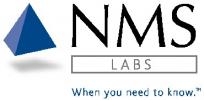 http://www.nmslabs.com/The Forensic Science Administration (FSA) specialization within Loyola University New Orleans’ online Master of Science in Criminal Justice Administration addresses the current need for forensic professionals to develop advanced management skills necessary for success as a leader in crime laboratories and crime scene investigation departments. Speak with an Admissions Representative today to learn more about advancing your career online at Loyola University New Orleans today.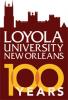 Loyola University New Orleans, Master of Science Criminal Justice Administration Calibrate, Inc. founded the pipette calibration industry in 1983 and remains North America's leader in the business. No one knows pipettes better. ISO 17025 Accredited since 2004 (by the American Association of Laboratory Accreditation, or A2LA, a signatory to the ILAC MRA), our focus is on quality.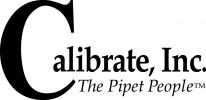 We work nationwide and in eastern Canada, either on-site or in one of our three mail-in laboratories.Pipette service is available for all makes and models of pipettes as well as bottle-top dispensers and pipet-aids. We offer an extended warranty on all parts and labor, and are known for delivering high quality work and excellent customer service. We solve problems. It was for these reasons that we were recently chosen by Business Leaders magazine as a 2009 Business Champion.Visit us on the web at www.pipetpeople.com or email us atforensics@pipetpeople.com for more information about how our quality pipette services can help you create a bullet-proof pipette calibration program at your facility today.Employment OpportunitiesLab Director, Minnesota Department of Public Safety, Saint Paul, MN, Expires:  January 31, 2013Forensic Scientist I, II or III – Toxicology, Johnson County Sheriff’s Office, Criminalistics Laboratory, Olathe, KS, Expires:  January 28, 2013Assistant Professor in Investigations, CSU Sacramento, Division of Criminal Justice, Alpine Hall, Expires:  March 14, 2013Director of Technical Services, Virginia Department of Forensic Science, Richmond, VA, Expires:  January 31, 2013Forensic Scientist I, North Carolina Department of Justice – NC State Crime Laboratory, Raleigh, Greensboro, Asheville, N.C., Expires:  March 17, 2013Assistant Professor in Forensic Science Department, University of New Haven, New Haven, CT, Expires:  March 14, 2013Forensic Scientist – Chemistry, Austin Police Department, Austin, TX, Expires:  December 31, 2012Toxicology Manager, Houston Police Department, Houston, TX, Expires:  March 7, 2013Quality Manager, Tarrant County Medical Examiner, Fort Worth, TX, Expires:  December 31, 2012Forensic Scientist – Firearms and Toolmarks, Fort Worth Police Department, Fort Worth, TX, Expires:  February 28, 2013DNA Technical Lead, Las Vegas Metropolitan Police Department (LVMPD), Las Vegas, NV, Expires:  March 27, 2013Professor, California State University, Los Angeles, CA, Los Angeles, CA, Expires:  January 2, 2013Chemist/Toxicologist, Brazoria County Sheriff’s Office Crime Lab, Angleton, TX, Expires:  January 8, 2013Clinical Assistant or Associate Professor in Forensics, Arizona State University Math & Natural Sciences, Glendale, AZ, Expires:  January 4, 2013Forensic Toxicology Fellow – Toxicologist IV, Harris County Institute of Forensic Sciences, Houston, Tx, Expires:  March 21, 2013Forensic and Molecular Genetics Fellow – DNA Analyst IV, Harris County Institute of Forensic Sciences, Houston, Tx, Expires:  March 21, 2013Criminalist – Controlled Substances Section, Houston Police Department Crime Laboratory, Houston, Tx, Expires:  February 6, 2013Criminalist – Serologist, Houston Police Department Crime Laboratory, Houston, Tx, Expires:  February 6, 2013Latent Print Examiner I, II, III, or Senior, Onondaga County Center for Forensic Sciences, Syracuse, NY, Expires:  February 13, 2013Firearm and Toolmark Examiner, Sedgwick County Regional Forensic Science Center, Wichita, KS, Expires:  February 16, 2013Forensic Toxicologist, Virginia Department of Forensic Science, Norfolk, VA, Expires:  February 19, 2013Criminalist II- DNA analyst, Charlotte-Mecklenburg Police Crime Laboratory, Charlotte, NC, Expires:  February 20, 2013Crime lab tech – Biology, Charlotte-Mecklenburg Police Crime Laboratory, Charlotte, NC, Expires:  February 20, 2013Forensic Scientist 1, 2, 3, Washington State Patrol, Seattle, WA, Expires:  December 31, 2012Toxicology Laboratory Manager, Washington State Patrol, Seattle, WA, Expires:  December 31, 2012Forensics Science Instructor – 9-Month, Central Ohio Technical College, Multiple campuses, Expires:  December 31, 2012DNA Technical Lead, Alameda County Sheriff’s Office, Alameda County, CA, Expires:  March 6, 2013